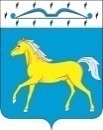 АДМИНИСТРАЦИЯ ПРИХОЛМСКОГО СЕЛЬСОВЕТАМИНУСИНСКОГО РАЙОНАКРАСНОЯРСКОГО КРАЯРОССИЙСКАЯ ФЕДЕРАЦИЯП О С Т А Н О В Л Е Н И Е21.02.2023			       п. Прихолмье             	              № 5-пОб утверждении формы проверочного листа (список контрольных вопросов), применяемой при осуществлении муниципального контроля на автомобильном транспорте и в дорожном хозяйстве в границах населенных пунктов Прихолмского сельсовета Минусинского района         Во исполнение Федерального закона от 31 июля . № 248-ФЗ 
"О государственном контроле (надзоре) и муниципальном контроле 
в Российской Федерации", Федерального закона от 8 ноября 2007 года 
№ 257-ФЗ "Об автомобильных дорогах и о дорожной деятельности 
в Российской Федерации и о внесении изменений в отдельные законодательные акты Российской Федерации" и решения Прихолмского сельского Совета депутатов от 08.11.2021 г. № 61-рс «Об утверждении Положения о муниципальном контроле на автомобильном транспорте и в дорожном хозяйстве в границах населенных пунктов Прихолмского сельсовета Минусинского района», ПОСТАНОВЛЯЮ: 1. Утвердить форму проверочного листа (список контрольных вопросов), применяемую при осуществлении муниципального контроля                                                                                                    на автомобильном транспорте и в дорожном                                                                    хозяйстве в границах населенных пунктов Прихолмского сельсовета Минусинского района, согласно приложению 1.        2. Настоящее Постановление вступает в силу со дня подписания и подлежит размещению на официальном сайте администрации Прихолмского сельсовета Минусинского района в информационно-телекоммуникационной сети «Интернет».Глава Прихолмского сельсовета:					         Ю.В. Гусева                                 Приложение 1к постановлению администрации Прихолмского сельсовета от 21.02.2023 № 5-пФорма проверочного листа(список контрольных вопросов), применяемая при осуществлении муниципального контроля на автомобильном транспорте и в дорожном                                                                    хозяйстве в границах населенных пунктов Прихолмского сельсовета Минусинского района1.  На основании:  ____________________________________________________________________________________________(реквизиты НПА ОМС или уполномоченного органа ОМС о проведении проверки, реквизиты правового акта об утверждении формы проверочного листа) была проведена проверка в рамках:   _____________________________________________________________________________(указание вида муниципального контроля (надзора) вида (видов) деятельности юридических лиц, индивидуальных предпринимателей, производственных объектов, их типов и (или) отдельных характеристик, категорий риска, классов (категорий) опасности, позволяющих однозначно идентифицировать сферу применения формы проверочного листа)2. Учетный номер проверки и дата присвоения учетного номера проверки в едином реестре проведения контроля (надзора)___________________________________________ _____________________________________________________________________________3. В отношении:_______________________________________________________________(наименование юридического лица, фамилия, имя, отчество (при наличии) индивидуального                       предпринимателя)4. По адресу/адреса:____________________________________________________________ _____________________________________________________________________________(место проведения планового контроля (надзора) с заполнением проверочного листа и (или указание на используемые юридическим лицом, индивидуальным предпринимателем производственные объекты)5.   Проверочный лист составлен: _____________________________________________________________________________                          (наименование органа муниципального контроля (надзора))6.    Должностное лицо, проводившее муниципальный контроль (надзор) и заполняющее проверочный лист: _____________________________________________________________                 (фамилия, имя, отчество (при наличии), должность должностного лица, проводившего(их) проверку и заполняющего проверочный лист)7. Список контрольных вопросов о соблюдении обязательных требований, установленных законодательством Российской Федерации, в том числе международными договорами Российской Федерации* *Список контрольных вопросов о соблюдении обязательных требований, установленных законодательством Российской Федерации, в том числе международными договорами Российской Федерации размещается на официальном сайте комитета транспорта и дорожного хозяйства в сети «Интернет».Юридическое лицо, фамилия, имя, отчество (при наличии) индивидуальный предприниматель    ________________          ________________                                                                               подпись                         расшифровка подписи"____"________________20___г.Должностное лицо ОМС, осуществляющее контрольные мероприятия и заполняющее проверочный лист           ________________             ________________                                                                                подпись                           расшифровка подписи"____"________________20___г.Отметка об отказе юридического лица, индивидуального предпринимателя от подписания проверочного листа _____________________________________________________________________________"____"________________20___г.№ п/пПеречень вопросов, отражающих содержание обязательных требованийНормативный правовой акт, содержащий обязательные требования (реквизиты, его структурная единица)Вывод о соблюдении установленных требованийВывод о соблюдении установленных требованийСпособ подтверждения соблюдения установленных требованийПримечание№ п/пПеречень вопросов, отражающих содержание обязательных требованийНормативный правовой акт, содержащий обязательные требования (реквизиты, его структурная единица)ДаНет1Паспортизация автомобильных дорогтребования ч.1 ст. 15, ч. 2 и ч. 3 ст. 17 Федерального закона от 08.11.2007 г. № 257 – ФЗ «Об автомобильных дорогах и о дорожной деятельности в Российской Федерации и о внесении изменений в отдельные законодательные акты Российской Федерации», «О безопасности дорожного движения»;пп. 4 п. 9 раздела IV «Классификации работ по капитальному ремонту, ремонту и содержанию автомобильных дорог», утвержденной приказом Министерства транспорта Российской Федерации от 16.11.2012 № 402Предоставление паспорта дорогиДля владельцев автомобильных дорогДля владельцев автомобильных дорог2Оценка уровня содержания автомобильной дороги общего пользования местного значенияч. 2 ст. 17 Федерального закона от 08.11.2007 № 257-ФЗ «Об автомобильных дорогах и о дорожной деятельности в Российской Федерации и о внесении изменений в отдельные законодательные акты Российской Федерации»;ссылка на муниципальный акт (пункт 2 ст. 18 Федерального закона от 08.11.2007 № 257-ФЗ)Представление результатов оценки уровня содержания (актов, предписаний)Для владельцев автомобильных дорогДля владельцев автомобильных дорог3Оценка технического состояния автомобильных дорог общего пользования местного значенияч. 4 ст. 17 Федерального закона от 08.11.2007 № 257-ФЗ «Об автомобильных дорогах и о дорожной деятельности в Российской Федерации и о внесении изменений в отдельные законодательные акты Российской Федерации»;ссылка на муниципальный акт (пункт 2 ст. 18 Федерального закона от 08.11.2007 № 257-ФЗ)п.п. 2-4 Порядка проведения оценки технического состояния автомобильных дорог (Приказ Минтранса России от 07.08.2020 № 288)Результаты повторной диагностикиДля владельцев автомобильных дорогДля владельцев автомобильных дорог4Временные ограничение или прекращение движения транспортных средств по автомобильным дорогамч.2 ст. 30 Федерального закона от 08.11.2007 № 257-ФЗ «Об автомобильных дорогах и о дорожной деятельности в Российской Федерации и о внесении изменений в отдельные законодательные акты Российской Федерации»;постановление Правительства Красноярского края от 18.05.2012 № 221-п "Об утверждении Порядка осуществления временных ограничения или прекращения движения транспортных средств по автомобильным дорогам регионального или межмуниципального, местного значения на территории Красноярского края "Акт о введении временных ограниченийДля владельцев автомобильных дорогДля владельцев автомобильных дорог5Контроль качества в отношении применяемых подрядными организациями дорожно-строительных материалов и изделийТехнический регламент Таможенного союза «Безопасность автомобильных дорог» п. 24.1 ст. 5Результаты контроляДля владельцев автомобильных дорогДля владельцев автомобильных дорог6Проведение мониторинга, включающего сведения о соблюдении (несоблюдении) технических требований и условий, подлежащих обязательному исполнениюч. 8 ст. 26 Федерального закона от 08.11.2007 № 257-ФЗ «Об автомобильных дорогах и о дорожной деятельности в Российской Федерации и о внесении изменений в отдельные законодательные акты Российской Федерации»;приказ Минтранса России от 12.11.2013 № 348 «Об утверждении порядка осуществления владельцем автомобильной дороги мониторинга соблюдения технических требований и условий, подлежащих обязательному исполнению, при строительстве и реконструкции в границах придорожных полос автомобильных дорог объектов капитального строительства, объектов, предназначенных для осуществления дорожной деятельности, и объектов дорожного сервиса, а также при установке рекламных конструкций, информационных щитов и указателей»Результаты мониторингаДля владельцев автомобильных дорогДля владельцев автомобильных дорог7Покрытие проезжей частиТехнический регламент Таможенного союза «Безопасность автомобильных дорог» пп. а п. 13.2Обследование автомобильной дорогиДля владельцев автомобильных дорог и подрядных организацийДля владельцев автомобильных дорог и подрядных организаций8Ровность дорожного покрытияТехнический регламент Таможенного союза «Безопасность автомобильных дорог» пп. в п. 13.2Обследование автомобильной дорогиДля владельцев автомобильных дорог и подрядных организацийДля владельцев автомобильных дорог и подрядных организаций9ОбочинаТехнический регламент Таможенного союза «Безопасность автомобильных дорог» пп. д, г п. 13.2Обследование автомобильной дорогиДля владельцев автомобильных дорог и подрядных организацийДля владельцев автомобильных дорог и подрядных организаций10ВидимостьТехнический регламент Таможенного союза «Безопасность автомобильных дорог» пп. е п. 13.2Обследование автомобильной дорогиДля владельцев автомобильных дорог и подрядных организацийДля владельцев автомобильных дорог и подрядных организаций11Дорожные знакиТехнический регламент Таможенного союза «Безопасность автомобильных дорог» пп. а п. 13.5Обследование автомобильной дорогиДля владельцев автомобильных дорог и подрядных организацийДля владельцев автомобильных дорог и подрядных организаций12Дорожная разметкаТехнический регламент Таможенного союза «Безопасность автомобильных дорог» пп. б п. 13.5Обследование автомобильной дорогиДля владельцев автомобильных дорог и подрядных организацийДля владельцев автомобильных дорог и подрядных организаций13СветофорыТехнический регламент Таможенного союза "Безопасность автомобильных дорог" пп. в п. 13.5Обследование автомобильной дорогиДля владельцев автомобильных дорог и подрядных организацийДля владельцев автомобильных дорог и подрядных организаций14ОгражденияТехнический регламент Таможенного союза «Безопасность автомобильных дорог» п. 13.6Обследование автомобильной дорогиДля владельцев автомобильных дорог и подрядных организацийДля владельцев автомобильных дорог и подрядных организаций15Наружная рекламаТехнический регламент Таможенного союза «Безопасность автомобильных дорог» п. 13.8Обследование автомобильной дорогиДля владельцев автомобильных дорог, подрядных организаций и объектов дорожного сервисаДля владельцев автомобильных дорог, подрядных организаций и объектов дорожного сервиса16Очистка покрытия от снегаТехнический регламент Таможенного союза «Безопасность автомобильных дорог» п. 13.9Обследование автомобильной дорогиДля владельцев автомобильных дорог и подрядных организацийДля владельцев автомобильных дорог и подрядных организаций17Ликвидация зимней скользкостиТехнический регламент Таможенного союза «Безопасность автомобильных дорог» п. 13.9Обследование автомобильной дорогиДля владельцев автомобильных дорог  и подрядных организацийДля владельцев автомобильных дорог  и подрядных организаций18Выезды на дорогу общего пользованияФедеральный закон от 08.11.2007 № 257-ФЗ «Об автомобильных дорогах и о дорожной деятельности в Российской Федерации и о внесении изменений в отдельные законодательные акты Российской Федерации», ст. 20;ссылка на муниципальный акт (пункт 6 ст. 4 Федерального закона от 08.11.2007 № 257-ФЗ)Обследование автомобильной дорогиДля владельцев автомобильных дорог и подрядных организацийДля владельцев автомобильных дорог и подрядных организаций19Содержание подъездов, съездов и примыканий, стоянок и мест остановки транспортных средств, переходно-скоростных полос объекта дорожного сервиса на автомобильных дорогах общего пользования местного значения Федеральный закон от 08.11.2007 № 257-ФЗ «Об автомобильных дорогах и о дорожной деятельности в Российской Федерации и о внесении изменений в отдельные законодательные акты Российской Федерации», ст. 22 ч. 10, «Классификация работ по капитальному ремонту, ремонту и содержанию автомобильных дорог», утвержденной приказом Министерства транспорта Российской Федерации от 16.11.2012 г. № 402.Обследование автомобильной дорогиВладелец объекта дорожного сервисаВладелец объекта дорожного сервиса